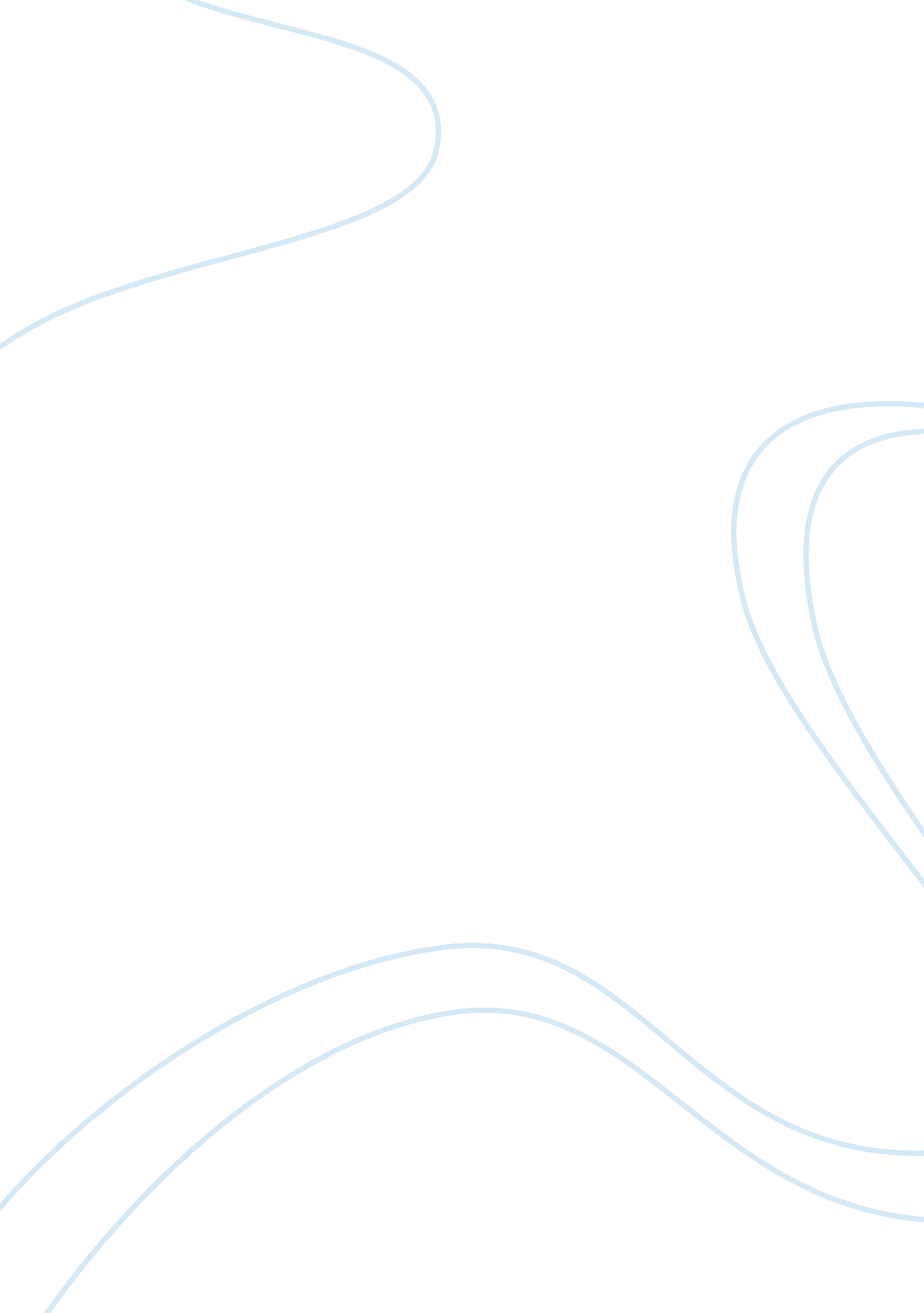 Pg purchasing and supply chain management commerce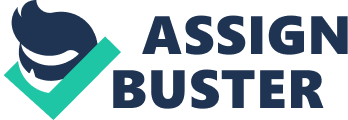 Contents Note: Failure to manus in the Report Document, at the appropriate clip and topographic point and without satisfactory enfranchisement of absence will ensue in a grade of zero being awarded. To advance an apprehension of the direction of people within administrations by presenting cardinal factors impacting on the construction and civilization of administrations every bit good as the behavior and attitudes of groups and persons. Learning OUTCOMES On completion of this faculty pupils are expected to be able to: Critically analyse constructs and theories associating to the survey of people in administrations within an organizational, group and single context. Identify and do proposals to decide people direction jobs at single, group and organizational degrees. Exercise liberty in the rating of group procedures and features, including leading and teamworking, communicating and pull offing diverseness. Critically measure the impact of occupational emphasis and struggle on people in administration. Recommended Text Arnold, J. , Cooper, C. & A ; Robertson, I. ( 2005 ) , Work Psychology, Understanding Human Behaviour in the Workplace, 4th Edition, London, Financial Times, Pitman Publishing. Huczynski, A. & A ; Buchanan, D. ( 2004 ) , Organisational Behaviour, 5th Edition, Financial Times, Prentice Hall Publishing. Statt D, ( 2004 ) Psychology and the World of Work, 2nd Ed. London ; Palgrave Macmillan It is recommended that you buy ONE of these texts and utilize the library for farther mention stuff. ADDITIONAL RESOURCES For those who wish to increase their cognition and apprehension of ‘ Managing People ‘ , there are assorted beginnings of extra information including the followers: Diaries Diaries available from the Georgina Scott Library at Garthdee include: British Journal of Management Organizational Surveies Human Relationss Journal of Management Studies Administration Equal Opportunities Review Human Resource Management: International Digest Human Resource Management Journal Human Resource Management Review IDS Surveies International Journal of Human Resource Management Peoples Management Forces Review Forces Today In add-on, some of the Internet databases such as Business Source Premiere, Emerald, Ingenta, & A ; Science Direct can be utile for obtaining transcripts of journal articles and carry oning literature studies of subjects for coursework readying. Some of these databases require a watchword in order to utilize them ; watchwords can be obtained from the bibliothecs. Web sites www. cipd. co. uk – The web site of the Chartered Institute of Personnel & A ; Development. Contains recent research and illustrations of best pattern. Restricted entree available to non-members. www. personneltoday. com – The web site to attach to the hebdomadal diary targeted at HRM professionals within the UK. Contains research, employment jurisprudence updates and illustrations of best pattern. Unrestricted entree. www. hrgateway. co. uk – A web site for HR practicians with illustrations of best pattern and argument on current issues. www. hrzone. co. uk – A web site for HR practicians with illustrations of best pattern and argument on current issues. www. hrmguide. co. uk/busconl. html – An on-line usher to HR web sites and societies. www. cbi. org. uk/home. html – The web site of the Confederation of British Industry. Contains utile studies and links to HR related subjects. www. dti. gov. uk – The web site of the Department of Trade & A ; Industry. Contains utile studies and links to HR related subjects. www. economist. com – The web site to attach to the hebdomadal Economist diary. Contains studies on current direction issues and frequently examines issues from an HR position. Restricted entree available to non-subscribers. LECTURING & A ; TUTORIAL STAFF Dr. David R. Jones: Module Coordinator d. r. jones @ rgu. ac. uk Tel: 263034 Dr Mary Brown m. brown @ rgu. ac. uk Tel: 263825 Moira Bailey m. m. bailey @ rgu. ac. uk TelA : 263139 Teaching METHODS 10x2hr talks 5x1hr group presentation seminars 2×1 hr taught/developmental seminars 5x1hr self-study presentation readying Sessionss LECTURE PROGRAMME Aberdeen Business School Dept. of Human Resource Management Module Title: Semester: 1 Phase ( s ) : Meter Ref No: BSM023 Scotcat Level: Meter Scotcat Points: 15 ECTS Pts: 7. 5 Faculty Co-ordinator: Dr. D. Jones UNIVERSITY WEEK NO Lector Subject Class meets Monday hebdomads 10-20 10 David Jones Introduction to Managing People & A ; Group Presentation/Report Writing Skills Development Introduction to talk programme Changing nature of administrations Nature and beginnings of work psychological science Coursework and appraisal Directed reading: Arnold et Al ( 2004 ) Chapters 1 & A ; 2 11 Mary Brown Impact of personality What is personality? Techniques for personality appraisal in the workplace ( e. g. 16PF, OPQ, Myers Briggs ) Directed reading: Arnold et Al ( 2004 ) Chapter 4, 5 * Buchanan & A ; Huczynski ( 2004 ) Chapter 5 * Statt ( 2004 ) Chapter 9 * 12 Mary Brown Percept of ego and others The perceptual procedure Importance of perceptual opinions in concern and people direction Chief mistakes in societal perceptual experience e. g. selective perceptual experience, first feelings, inexplicit personality theory, pigeonholing, halo/horns consequence Summary of chief jobs and suggested redresss Arnold et Al ( 2004 ) Chapter 3 Buchanan & A ; Huczynski ( 2004 ) Chapter 7 13 Mary Brown Attitudes and beliefs What attitudes are, how they are constructed, how they impact on people ‘ s lives and work The construct of beliefs and how an person ‘ s belief construction can impact their attitudes and self-perception The relationship between attitudes and organizational civilization The factors to be considered when trying to alter attitudes Directed reading: Arnold et Al ( 2004 ) Chapter 7 Statt ( 2004 ) Chapter 14 14 Mary Brown Group behaviour & A ; team-building Concept of group Personality and group public presentation Different types of groups Phases of group development Concept and application of Belbin ‘ s Team Role Theory Barriers to effectual group public presentation & A ; techniques for bettering group decision-making Directed reading: Arnold et Al ( 2004 ) Chapter 12 Buchanan & A ; Huczynski ( 2004 ) Chapter 9 – 11, 12 Statt ( 2004 ) Chapter 7 15 David Jones Leadership and direction The function of leading in direction Different types of leading Trait theories ; what are the features of a good leader? Style theories ; is there a best leading manner? Situational or Contingency theories ; the appropriate manner to suit the state of affairs? Directed reading: Arnold et Al ( 2004 ) Chapter 13 Buchanan & A ; Huczynski ( 2004 ) Chapter 21 Statt ( 2004 ) Chapter 15 16 Moira Bailey Work motive Psychological attacks to motivation Need or content theories Measuring motive Cognitive or Process theories How theories can be applied in the workplace Directed reading: Arnold et Al ( 2004 ) Chapter 9 Buchanan & A ; Huczynski ( 2004 ) Chapter 8 Statt ( 2004 ) Chapter 13 17 Moira Bailey Organisational emphasis What is occupational emphasis? Costss to industry and society Incidence of occupational stress/mental wellness jobs in the workplace Causes ( stressors ) , effects, symptoms and buffering factors Primary, secondary and third intercessions Directed reading: Arnold et Al ( 2004 ) Chapter 11 Buchanan & A ; Huczynski ( 2004 ) Chapter 5 Statt ( 2004 ) Chapter 5 18 Moira Bailey Pull offing struggle Beginnings and results of struggle in administrations Pull offing struggle through the usage of policies and processs utilizing Discipline and Grievance Procedures as peculiar illustrations Other intercessions to pull off struggle Directed reading: Buchanan & A ; Huczynski ( 2004 ) Chapter 23 19 Moira Bailey Peoples and alteration The people factors that influence the success or failure of alteration enterprises Approachs to alter, the stages of alteration direction and their effectual direction Directed reading: Arnold et Al ( 2004 ) Chapter 15 Buchanan & A ; Huczynski ( 2004 ) Chapter 18 Statt ( 2004 ) Chapter 18 20 David Jones Organizational civilization and alteration Introducing organizational civilization Analyzing organizational civilization Culture alteration in administrations Organizational civilization and organizational effectivity Directed reading: Arnold et Al ( 2004 ) Chapter 15 Buchanan & A ; Huczynski ( 2004 ) Chapter 19 Statt ( 2004 ) Chapter 18 SEMINAR SCHEDULE Week Seminar Schedule 10 Taught seminar – Geting to cognize you and taking your presentation group members & A ; topic subject 11 Self-study: presentation readying 12 Self-study: presentation readying 13 Taught seminar – Question & A ; Answer around subject theme/presentation accomplishments 14 Self-study: presentation readying 15 Self-study: presentation readying 16 Assessed Presentation Seminar 1: Coursework 1 17 Assessed Presentation Seminar 2: Coursework 1 18 Assessed Presentation Seminar 3: Coursework 1 19 Assessed Presentation Seminar 4: Coursework 1 20 Assessed Presentation Seminar 5: Coursework 1 Coursework 2 Submission Date – 11/01/08 The seminars back uping this module consist of a combination of taught seminars, presentation seminars and student-led preparatory Sessionss. Throughout the semester, pupils will work in self-selecting squads of 5 people to fix for and ease an assessed presentation within a 1 hr tutorial group following the talk. Taught seminars will take topographic point in Wk 10 and Wk 13, with a focal point on developing bing presentation accomplishments and to ease group engagement. Assessed presentation seminars will get down in Wk 16 and go on until Wk 20. The 2nd taught seminar in Wk 13, is a inquiry and reply session and is scheduled for the benefit of all pupils who require aid in their presentation and/or presentation accomplishments. Within hebdomads 11, 12, 14 & A ; 15 the original room is booked for pupil groups to fix for their presentations. It is of import that pupils actively use this clip and infinite to pattern their presentation accomplishments to each other. N. B. Coachs will non be present at these Sessionss. SUMMARY OF MODULE ASSESSMENT Assessment 1: Team written & amp ; unwritten presentation & A ; single audience engagement in presentations ( a squad & A ; single grade* ) Assessment 2: Individual Report ( an person class ) Although, the approximative proportion of classs for both appraisals is 50: : 50, the undermentioned faculty public presentation form represents all the possible concluding classs calculated from the combination of classs of both appraisals: Coursework 2 Coursework 1 Class A Bacillus C Calciferol Tocopherol F A A A Bacillus C Tocopherol F Bacillus A Bacillus Bacillus C Tocopherol F C Bacillus Bacillus C C Tocopherol F Calciferol C C C Calciferol Tocopherol F Tocopherol Tocopherol Tocopherol Tocopherol Tocopherol F F F F F F F F F N. B. Students must go through both appraisals to go through the faculty Final Module Grade Combination of classs for appraisals 1 & A ; 2 A AA, AB, BA Bacillus AC, BB, BC, CA, CB C AD, BD, CC, CD, DA, DB, DC Calciferol Doctor of divinity Tocopherol EA, EB, EC, ED, AE, BE, CE, DE, F FA, FB, FC, FD, FE, FF, AF, BF, CF, DF, EF, EE N/S: Non-submission of study /attendance of presentation Please see the chart below for an account of the classs. Your class is… If your grade is… A 6 Bacillus 5 C 4 Calciferol 3 Tocopherol 2 F 1 *Teaching staff reserve the right to change the Team Presentation Markss awarded to specific persons if there is no sufficient grounds of full engagement and equal part within their several group. Students Students will be expected to take an active function in the acquisition experiences of this faculty. Equally far as operable this faculty offers you the chance to take duty for your ain acquisition and growing – to the extent you consider appropriate. Remember: All of us, both staff and pupils, are both instructors and scholars. Within the 1st appraisal, pupils are asked to choose their ain presentation groups of 5 pupils. It is recommended that these groups, act as survey groups, pass oning on a regular basis both face to face and practical, as you are an of import resource to each other in be aftering your presentation and preparing for the other presentations and talks. Exploitation STUDY GROUPS TO INCREASE LEARNING Some pupils find that the survey group method, in general, helps to larn some sorts of stuff faster and better. Research indicates that many pupils improve their classs by supplementing single survey with group survey. Other pupil have found they help them get the better of shyness about discoursing issues in category and assist them go motivated to analyze, because you know your survey group is depending upon your readying The undermentioned guidelines will assist to be after and transport out the method in a manner to guarantee that it works for you. An docket should be prepared for each meeting, with each member responsible to describe on or explicate a subdivision of the presentation or reading or to give the replies to selected inquiries. Some groups begin their session by comparing talk notes, research stuff etc. All members must make their prep of fixing for the meeting, each fixing his/her assigned parts, and all doing themselves familiar with all the stuff. If your group begins to deteriorate into simply a societal group, use a rigorous docket and a strong president. Or, merely inquire, “ Will that heighten our apprehension of the topic? ” when group members get off path. Remember that effectual survey groups require that members develop accomplishments in group work. If at first you do n’t win, discourse the jobs with the group and seek once more. Coursework Assignments The Robert Gordon University Aberdeen Business School Phase: Meter Module Title: BSM023 Pull offing Peoples: Appraisal 1 Module Co-ordinator: Dr. David Jones/H414/263034/d. r. jones @ rgu. ac. uk Coursework Issued By: Dr. David Jones/H414/263034/d. r. jones @ rgu. ac. uk Module Learning Outcomes: 1, 2, 3 & A ; 4 Coursework 1: Team presentation & A ; Individual engagement in tutorial group audience Team-Led Written & A ; Oral Presentation Seminars ( refer to assessment grid for taging standards ) Teams of 5 pupils are required to give a written and unwritten presentation including associated involvement/facilitation activities ( see below ) , with the intent of easing a critical analysis and treatment within the audience around one of the undermentioned 10 Pull offing People statements. Balanced statements in support and in resistance of the statement should be provided. Please note that each of the 10 statements reflect the several 10 talk subject subjects in the faculty e. g. Statement 5 reflects the fifth talk subject subject, leading and direction 1. Person with an introvert personality will ne’er be successful in a occupation which involves important contact with the populace. 2. Because our feelings of people are based on blemished perceptual experiences, it ‘ s impossible to do accurate determinations about occupation appliers. 3. If person is working in a client attention function, their attitude to the populace does n’t count every bit long as their behavior suggests they like people. 4. When person joins a group they lose their individualism and resignation to the ‘ group head ‘ . Consequently, people will make far worse things as a member of a group than they would as an person. 5. Leadership success means understanding and pull offing one ‘ s ain feelings & A ; emotions and how they impact upon the feelings and emotions of others. 6. Do n’t pay any attending to all this ballyhoo about motive – it ‘ s all merely academic baloney! Peoples are motivated entirely by money – directors merely need to happen out how much ( or little ) they have to give their staff to acquire them to make what they want them to make. 7. There ‘ s no such thing as stress – people merely use emphasis as an alibi for being lazy. 8. Directors should positively promote struggle within their administrations. Conflict encourages creativeness and productiveness. 9. When presenting alteration in an administration, directors merely need to state their staff what is to go on and when – they much prefer it that manner, it avoids any confusion. 10. A pluralist organizational civilization ever leads to organizational effectivity. N. B. Within the tutorial, each squad will necessitate to pick a different presentation subject subject ( & A ; its associated statement ) so pupils are advised to pick their squad and subject sagely within the initial taught seminar as presentation groups will necessitate to jointly hold on and warrant their grounds for taking a peculiar subject to the wider tutorial group. In instance of 2 groups wishing choose the same presentation subject, the wider tutorial group and coach will do a corporate determination based upon the most appropriate, strict and interesting justification. In drumhead, within the initial taught seminar, in audience with the coach, all pupil squads need to make up one’s mind on their presentation groups, Pull offing People statement and the day of the month of their presentation. Presentation groups are ab initio required to email their slide written power-point presentation prior to their unwritten presentation, to the several coach. This should include any handout sheets back uping the presentation – instance surveies etc. etc.. Students are so required to do a group unwritten presentation which should include the undermentioned 2 facets in the order the pupils feel is the most effectual to excite treatment and to ease acquisition: squad presentation on the subject statement – all pupils must take a bend to show ( 5-7 mins each ) ( about 30 proceedingss in sum ) Appropriate group engagement techniques e. g. treatment of short instance surveies, completion of questionnaires, practical accomplishments in developing public presentation assessment, etc ( group treatment and activities led by presenters for a lower limit of 20 mins ) For illustration, out of a group of 5 pupils, the first 2 pupils may desire to show their slides and so a questionnaire may be given out to the group to excite a treatment and so the other 3 pupils may desire to show their slides and so a picture could be shown, with some anterior inquiries posed to the audience. Your purpose is to trip an involvement in the audience whilst being academically strict with your chosen slides and supportive activities. Showing pupils will hold to work as a squad to make up one’s mind on the content of the single presentations ( to forestall duplicate ) and to make up one’s mind how group engagement will be fostered and maintained. Student presentation squads are encouraged to utilize the practical campus and put up their ain treatment groups. When fixing for the seminar, pupils are advised to confer with the presentation counsel points ( see below ) . Individual Audience Participation and Attendance in Seminars ( refer to assessment grid for taging standards ) In order to guarantee that all pupils learn about the subjects within the faculty and supply utile feedback to the presenting squad, attending and full engagement at each pupil presentation is indispensable, non merely for the presenting squad but for the wider tutorial group as a whole. Therefore, attending and quality of engagement within the seminars which pupils are non showing will be assessed on an single footing by the coach as portion of the 1st appraisal. In order to fix for this, during the hebdomads when they are non showing, pupils must read and research around the relevant literature related to the subject statement of the approaching presentation. Within the presentations, single pupil audience engagement will chiefly be assessed by the measure and quality of input into the session e. g. inquiries demoing a critical/thought provoking/rigorous penetration into the presentation subject. Furthermore, any grounds of their readying for the session – diary articles read, prepared written inquiries etc. , will be gathered by the coach. Aberdeen Business School Dept. of HRM Pull offing Peoples BSM023 Coursework Title: Team Presentation & A ; Individual engagement Student Matriculation No: Coursework No: 1 50 % weighting of entire grade Class 6 5 4 3 2 1 0 N/S Definition EXCELLENT Outstanding Performance COMMENDABLE Meritorious Performance Good Competent Performance SATISFACTORY Adequate Performance Threshold Borderline FAIL unfastened to compensation FAIL ( Burdening within c/w 1 ) Beginnings OF ASSESSMENT CRITERIA IN ALL CASES WITHIN THE LIMITS APPROPRIATE TO THE LEVEL OF STUDY… ( 40 % ) WRITTEN squad presentation Interesting, accurate and extremely critical theoretical and applied content which clearly addresses the needed countries of the assignment. Referencing clear, relevant and systematically accurate. Effective usage of excellent, good structured, quality ocular AIDSs. Accurate content with much critical theoretical and applied content which clearly addresses the needed countries of the assignment, . Referencing clear, largely relevant and accurate. Ocular AIDSs are of good quality and used suitably. Content is largely accurate, with moderately critical theoretical and applied content which addresses the needed countries of the assignment. Minor incompatibilities and inaccuracies in referencing. Ocular AIDSs are of equal quality and construction. Content is inaccurate in topographic points, with minimum critical theoretical and applied which merely merely addresses the needed countries of the assignment. All needed countries of the assignment are covered, but accent may miss balance. Referencing present but with incompatibilities and inaccuracies. Ocular AIDSs screen chief points but may incorporate some mistakes. Content is largely inaccurate, with really small critical theoretical and applied content which addresses really few countries of the assignment. Content contains a important figure of mistakes. Very limited citing including some incompatibilities and inaccuracies. Ocular AIDSs may incorporate mistakes which detract from the presentation. . Content is inaccurate, with no critical theoretical and applied content which does non turn to the needed countries of the assignment. Content is imbalanced. Referencing inaccurate or absent Ocular AIDSs, if any, are basic and inaccurate Minimal Effort ( 30 % ) unwritten squad presentation Introduction of all squad members, subject and single part stated. Structure of the presentation clearly stated, logical and followed through. Appropriate links between squad members ‘ single parts. Appropriate usage of passage statements between subject subdivisions. Strong grounds of planning and readying. Excellent part by all squad members. Obvious enthusiasm for the topic. Cardinal points are summarised in an appropriate decision. Introduction of all squad members and subject. Structure of the presentation is chiefly clear and logical. Appropriate links between squad members ‘ single parts. Appropriate usage of passage statements between subject subdivisions. Clear grounds of planning and readying. Good part by all squad members. Presentation shows that squad members are really interested in the subject. An appropriate decision is provided. Brief debut. Relatively clear and logical construction. Evidence of planning and readying. Reasonable part by all squad members. Presentation shows that squad members are interested in the subject. A brief decision is provided. Brief debut Structure is somewhat ill-defined, but the presentation is moderately logical. Some grounds of planning and readying. Presentation does non look to demo a high degree of involvement in the subject. A brief decision is provided. No obvious debut. Structure is muddled, but chief points of presentation may be ascertained/ inferred. Limited grounds of planning and readying. The presentation content of squad members may to a great extent overlap. Presentation does look to demo that the squad members are disinterested in the subject. Inadequate decision. Addled construction. No grounds of planning or readying. Significant convergence of presentation content between squad members. Significant parts of the presentation are incoherent. Presentation clearly shows that squad members display grounds of ennui with the subject. Minimal Effort ( 30 % ) single engagement Students systematically contribute to the presentations. Students systematically add value to the critical nature of the presentations. Students systematically influence the way of the presentations. Students systematically add value to the academic cogency of the presentations. Students largely contribute to the presentations. Students largely add value to the critical nature of the presentations. Students largely influence the way of the presentations. Students largely add value to the academic cogency of the presentations. Students moderately contribute to the presentations. Students moderately add value to the critical nature of the presentations. Students moderately act upon the way of the presentations. Students moderately add value to the academic cogency of the presentations. Students sufficiently contribute to the presentations. Students sufficiently add value to the critical nature of the presentations. Students sufficiently influence the way of the presentations. Students sufficiently add value to the academic cogency of the presentations. Students make a limited part to the presentations. Students add limited value to the critical nature of the presentations. Students have a limited influence on the way of the presentations Students add limited value to the academic cogency of the presentations. Students make no existent part to the presentations. Students add no existent value to the critical nature of the presentations. Students have no existent influence on the way of the presentations. Students add no existent value to the academic cogency of the presentations Minimal Effort Guidance: The shaded column represents that the different parts of the appraisal with their comparative % burdening for this coursework ; running horizontally from this are the standards ( or grounds ) ( s ) he seeks to present each class. This is repeated for all the beginnings of appraisal standards. Each piece of work would so be assessed and the appropriate boxes ticked, which would so be aggregated to give an overall class for the piece of work. Indicative Grade Marker Remarks ( See over ) Tutor ‘ s Role in the Presentation Seminars The Tutor ‘ s function is to measure the squad presentation and single engagement of the audience – s/he will non take portion in the proceedings, other than to: remind the category of the statement to be addressed and to guarantee that the presenters are ready ; ‘ time-keep ‘ in order to guarantee that each presentation keeps within the allocated clip ; facilitate feedback from the group on the presenting squad ‘ s public presentation ; feedback general points to the presenters on their public presentation. No Markss will be available at this phase to let for consistence and equity across all the showing groups. Note: The coach will non interfere in the construction of the presentations, presenters themselves will organize the Sessionss. If in uncertainty at any phase, you should turn to your squad members for support and counsel. GUIDANCE POINTS FOR PRESENTATIONS Structure: Opening statement: Clear purpose and aims Introduction of squad members Structure of whole: Logical, clearly explained Appropriate passage statements between the presenters Closing statement: Summary of chief points Timing: Appropriate timing and gait Interaction with audience: Eye contact Not read verbatim Transmits enthusiasm, creates involvement Clear, simple linguistic communication Appropriate ocular AIDSs that clearly help to acquire the points across Content: Relevant to inquiry and accurate Evidence of broad reading Original idea and remark GUIDANCE POINTS FOR SEMINAR INVOLVEMENT TECHNIQUES Overall: Evidence of readying and planned attack to taking group ( e. g. , press releases, questionnaires, instance surveies etc ) Use of appropriate group engagement techniques Equal part from all presenters Discussion: Elicits engagement from the whole seminar group Ensures relevant, exciting argument Decision: Cardinal points made during treatment are drawn together in a drumhead Brief appraisal of acquisition completed Absence of Team Members Any squad members who are absent for their assessed presentation & A ; seminar will be required to supply the coach, with medical enfranchisement of absence or verification of inside informations of absence. Absent pupils ( with satisfactory enfranchisement of absence ) will be required to present their single presentation at a ulterior day of the month. Note: Failure to present the presentation & A ; seminar, at the appropriate clip and topographic point and without satisfactory enfranchisement of absence will ensue in a grade of zero being awarded. The Robert Gordon University Faculty of Management Aberdeen Business School Phase: Meter Module Title: Pull offing Peoples: Appraisal 2 ModuleCo-ordinator: Dr David Jones/H414/263034/d. r. jones @ rgu. ac. uk Coursework Issued By: Dr David Jones/H414/263034/d. r. jones @ rgu. ac. uk Module Learning Outcomes: 1, 2, 3 & A ; 4 Coursework 2: Individual Report ( refer to assessment grid for taging standards ) The single study is based on one of the undermentioned listed subject statements but it MUST be a different statement to the 1 that pupils have selected for their presentation seminar. All pupils from a peculiar presenting squad must pick a different statement to each other. 1. Person with an introvert personality will ne’er be successful in a occupation which involves important contact with the populace. 2. Because our feelings of people are based on blemished perceptual experiences, it ‘ s impossible to do accurate determinations about occupation appliers. 3. If person is working in a client attention function, their attitude to the populace does n’t count every bit long as their behavior suggests they like people. 4. When person joins a group they lose their individualism and resignation to the ‘ group head ‘ . Consequently, people will make far worse things as a member of a group than they would as an person. 5. Leadership success means understanding and pull offing one ‘ s ain feelings & A ; emotions and how they impact upon the feelings and emotions of others 6. Do n’t pay any attending to all this ballyhoo about motive – it ‘ s all merely academic baloney! Peoples are motivated entirely by money – directors merely need to happen out how much ( or little ) they have to give their staff to acquire them to make what they want them to make. 7. There ‘ s no such thing as stress – people merely use emphasis as an alibi for being lazy. 8. Directors should positively promote struggle within their administrations. Conflict encourages creativeness and productiveness. 9. When presenting alteration in an administration, directors merely need to state their staff what is to go on and when – they much prefer it that manner, it avoids any confusion. 10. A pluralist organizational civilization ever leads to organizational effectivity. Presentation Format / Instructions This work should be word-processed in double-line spacing and submitted as a formal study utilizing 2000 words. You may utilize tabular arraies where the information you are supplying lends itself to this type of presentation, and submit appendices ; neither of these will be included in the word count but inordinate usage of appendices or inappropriate usage of tabular arraies will be penalised. The study screen, rubric, executive sum-up, contents page and list of mentions are besides non included within the word count. Please Note: Reports must conform to the presentation demands detailed within ‘ The Guide to Report Writing ‘ . Report content must be supported by the usage of appropriate academic mentions. Referencing and commendation format must follow the demands detailed within ‘ The Guide to Report Writing ‘ and the library ‘ s ‘ Guide to Referencing. ‘ Standards for Appraisal Repeat of academic theory will non pull a high class. You should take to place relevant theories and utilize these to warrant your replies to the inquiries posed. IN ALL CASES your replies must be applied to the chosen statement. Note: The punishment for late entry of a piece of coursework is that the coursework is failed. There is besides a punishment for diverting well from the word length – a tax write-off of up to 1 classs point from concluding class point for divergences in surplus of +/- 10 % of the specified word count. You must include a statement on the front screen of your work that gives the word count. A disc transcript of your work should be available on petition, to enable the marker to verify the word count and to look into for plagiarism. If you, for echt grounds, are unable to run into the manus in day of the month, delight complete an extension signifier and seek confirmation from your Course Leader. The day of the month for entry is by stopping point of concern on Friday, 11th January, 2008 Aberdeen Business School Dept. of HRM Pull offing Peoples BSM023 Coursework Title: Individual Report Student Matriculation No: Coursework No: 2 50 % weighting of entire grade Class 6 5 4 3 2 1 N/S Definition EXCELLENT Outstanding Performance COMMENDABLE Meritorious Performance Good Competent Performance SATISFACTORY Adequate Performance Threshold Borderline FAIL unfastened to compensation FAIL ( Burdening within c/w 2 ) Beginnings OF ASSESSMENT CRITERIA IN ALL CASES WITHIN THE LIMITS APPROPRIATE TO THE LEVEL OF STUDY… ( 30 % ) Designation of balanced statements Has efficaciously identified ( about ) all the statements in support and in resistance to the statement with no erroneous inclusions. Has included most of the awaited statements in support and in resistance to the statement Has included at least two tierces of the awaited statements in support and in resistance to the statement possibly concentrating on one side of the statements more than the other. Has included half of the. statements in support and in resistance to the statement possibly concentrating on one side of the statement much more than the other. Has included minimum statements in support and in resistance to the statement Has included about none of the awaited statements in support and in resistance to the statement. Minimal Effort ( 15 % ) citing Referencing clear, relevant and systematically accurate. Appropriate figure, all relevant. Referencing relevant and largely accurate. Appropriate figure, most relevant Minor incompatibilities and inaccuracies in citing. Some deficit in figure, most relevant Referencing present but had incompatibilities and inaccuracies. Some deficit in figure, more than half relevant Very limited citing including some incompatibilities and inaccuracies. Referencing inaccurate or absent. Minimal Effort ( 15 % ) Communication & A ; Presentation Clarity of look excellent, systematically accurate usage of grammar and spelling with fluid professional/academic authorship manner. Ideas and thoughts clearly expressed. Grammar and spelling accurate and linguistic communication fluent. Language chiefly fluid. Grammar and spelling chiefly accurate. Communication of ideas and thoughts get downing to be affected. Meaning apparent in most cases, but linguistic communication non ever fluent, grammar and spelling poor/moderate. Frequently equivocal, taking to intending being hardly evident. Language, grammar and spelling hapless. Purpose and significance of assignment ill-defined. Language, grammar and spelling hapless. Minimal Effort ( 15 % ) application of statements Has effectively/correctly provided many, insightful workplace illustrations to back up these statements. Has effectively/correctly provided sufficient workplace illustrations to back up these statements. Has effectively/correctly provided some workplace illustrations to back up these statements. Has effectively/correctly provided a few workplace illustrations to back up these statements possibly with a deficiency of deepness or merely around one side of the statement Very limited workplace illustrations to back up these statements. No existent workplace illustrations. Minimal Effort ( 25 % ) critical Analysis Critical idea, rating and/or analysis within assignment strict and appropriate. Good clear grounds of critical idea, rating and/or analysis carried out within assignment. Critical idea, rating and/or analysis moderately good carried out. Some effort at critical idea, rating and/or analysis within assignment. Very limited effort at critical idea, rating and/or analysis within assignment.. No effort at critical thought/evaluation or analysis within assignment Minimal Effort Guidance: The shaded column represents that the different parts of the appraisal with their comparative % burdening for this coursework ; running horizontally from this are the standards ( or grounds ) ( s ) he seeks to present each class. This is repeated for all the beginnings of appraisal standards. Each piece of work would so be assessed and the appropriate boxes ticked, which would so be aggregated to give an overall class for the piece of work. Indicative Grade Marker Note: Failure to manus in the Report Document, at the appropriate clip and topographic point and without satisfactory enfranchisement of absence will ensue in a grade of zero being awarded. 